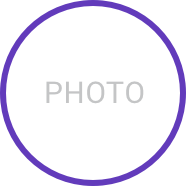 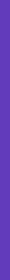 Name
Job Positionname@peoplespheres.com
+33 X XX XX XX XX 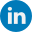 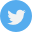 peoplespheres.fr Paris • Montpellier • New York